II место по итогам районного смотра УОУ за 2012 – 2013 уч. годТема опыта«Изучение межвидовых гибридов чечевицы»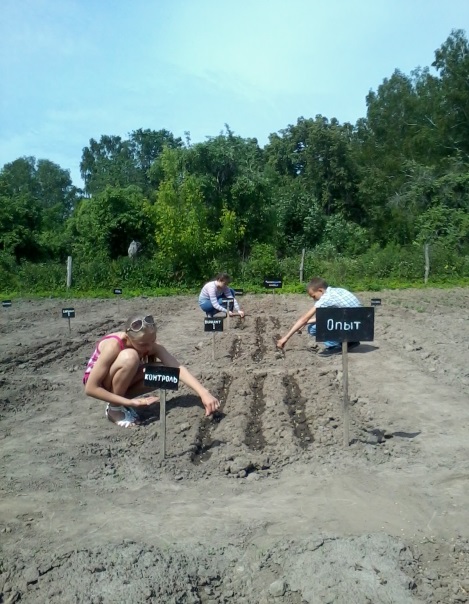 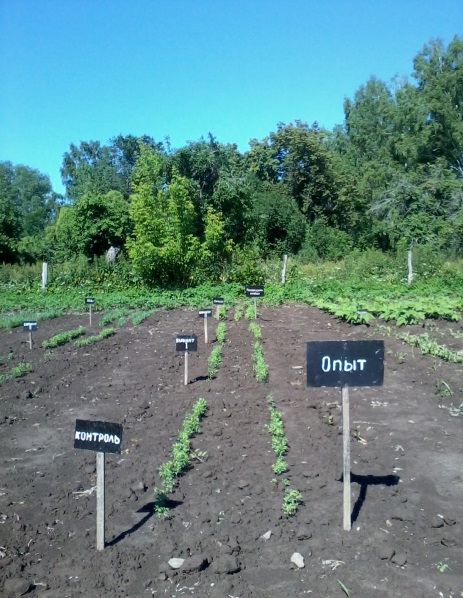 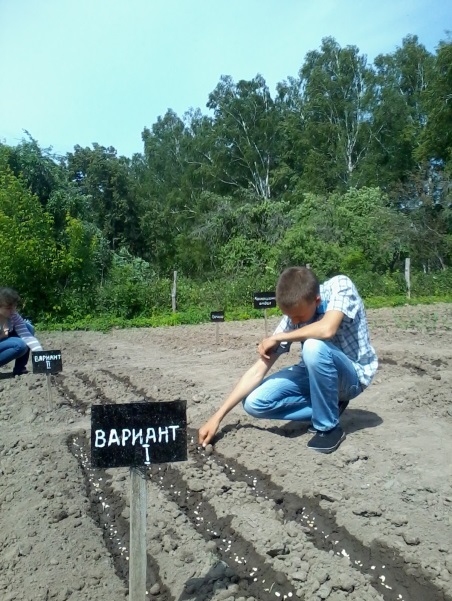 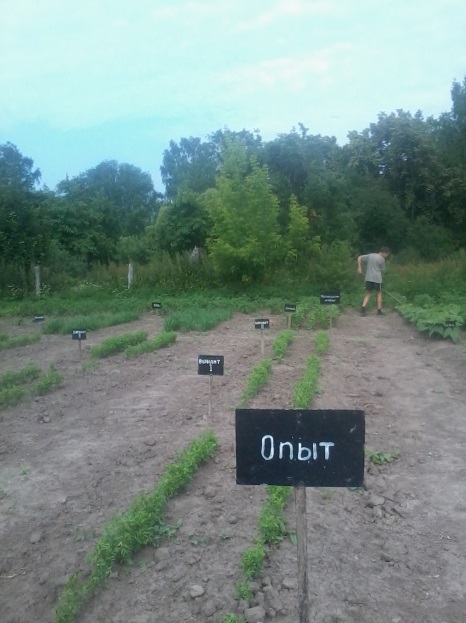 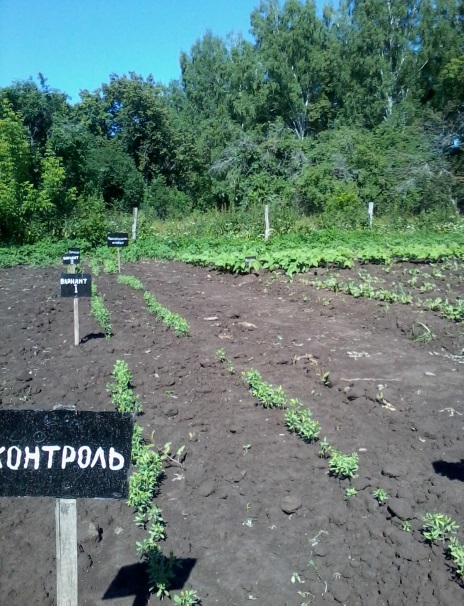 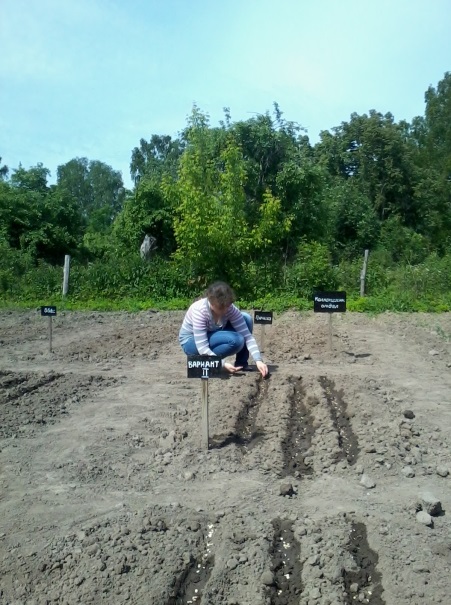 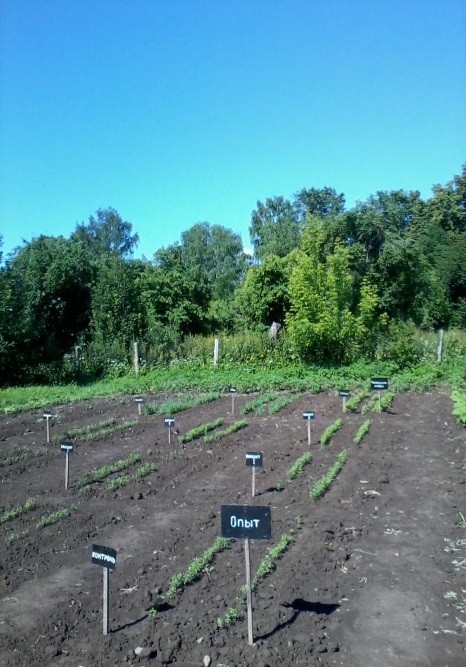 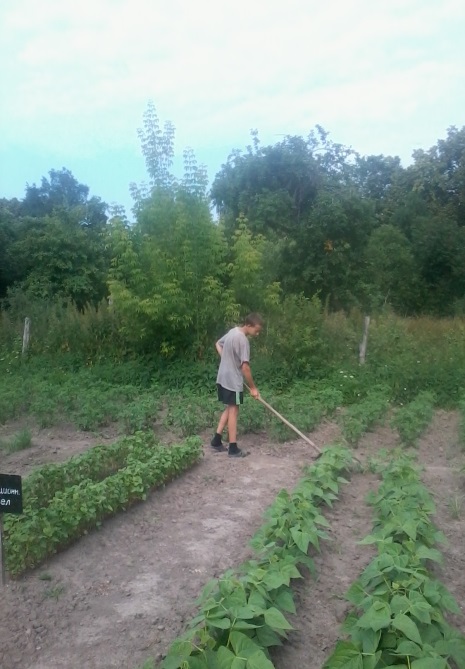 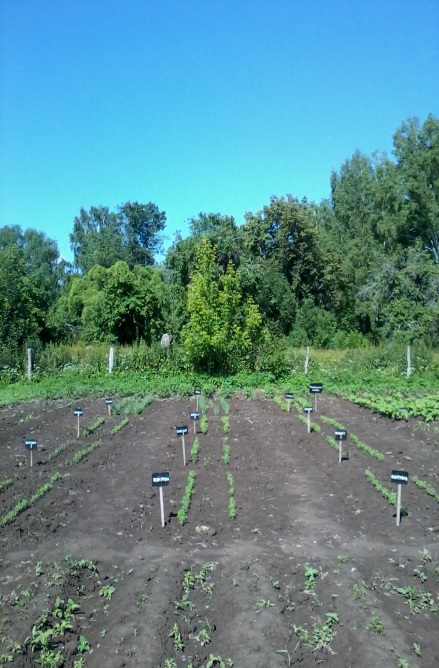 